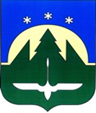 Городской округ Ханты-МансийскХанты-Мансийского автономного округа – ЮгрыДУМА ГОРОДА ХАНТЫ-МАНСИЙСКАРЕШЕНИЕ№ 402-VI РД						 Принято21 февраля 2020 годаО ходе реализации Программы «Комплексное развитие систем коммунальной инфраструктуры города Ханты-Мансийска на 2017-2032 годы» за 2019 годЗаслушав информацию о ходе реализации Программы «Комплексное развитие систем коммунальной инфраструктуры города Ханты-Мансийска 
на 2017-2032 годы» за 2019 год, утвержденной Решением Думы города
Ханты-Мансийска от 04 февраля 2011 года № 1119, руководствуясь частью 1 статьи 69 Устава города Ханты-Мансийска,Дума города Ханты-Мансийска РЕШИЛА:Принять к сведению информацию о ходе реализации Программы «Комплексное развитие систем коммунальной инфраструктуры города 
Ханты-Мансийска на 2017-2032 годы» за 2019 год согласно приложению 
к настоящему Решению.Председатель Думыгорода Ханты-Мансийска				 	                   К.Л. Пенчуков        Подписано21 февраля 2020 годаПриложение к Решению Думы города Ханты-Мансийскаот 21 февраля 2020 года № 402-VI РДИнформация о ходе реализации Программы
«Комплексное развитие систем коммунальной инфраструктуры города Ханты-Мансийска на 2017-2032 годы» за 2019 годВ целях реализации Программы «Комплексное развитие систем коммунальной инфраструктуры города Ханты-Мансийска на 2017-2032 годы» за 2019 год были выполнены следующие мероприятия:1.Выполнение мероприятий программы за 2019 год муниципальным водоканализационным предприятием муниципального образования город Ханты-Мансийск (далее – МП «Водоканал»).Деятельность в области водоснабжения и водоотведения на территории города Ханты-Мансийска осуществляется водоканализационным предприятием. Установленная мощность водозабора составляет                                   16 тыс.куб.м./сут. По итогам 2019 года план по добыче воды выполнен                        на 100%. Объем поднятой воды составил 5,4 млн. м3/год или 14,52 тыс. м3/сутки. Реализация потребителям в 2019 году увеличилась на 3%, при этом снижение неучтенных потерь составило до 4%. Качество холодного водоснабжения в городе соответствует «Вода питьевая».Протяженность городских сетей централизованного водоснабжения составляет 170 км, в сравнении с 2018 годом (148,9 км) протяженность водопровода  увеличилась на 14% в связи подключением новых потребителей      и строительством водопровода. В 2019 году МП «Водоканал» в рамках технологического присоединения подключил 73 объекта: 6 многоквартирных жилых домов, 66 индивидуальных жилых домов и 1 объект юридических лиц, построил и ввел в эксплуатацию                  5,3 км магистральных сетей  водопровода.За счет реализации комплекса мероприятий по энергосбережению                          и повышению энергоэффективности в 2019 году на водозаборе «Северный» снижен удельный расход электроэнергии на 6,3% относительно аналогичного периода прошлого года.Установленная мощность канализационно-очистных сооружений (далее – КОС) составляет 18 тыс. куб. м/сут. В 2019 году фактический объем принятых, очищенных и сброшенных сточных вод составил 4,9 млн.м3, среднесуточный приток равен 13,42 тыс.м3 сутки, в среднем было задействовано 74%  проектной мощности канализационно-очистных сооружений. Общая протяженность канализационных сетей, находящихся на балансе МП «Водоканал», составляет 118 км (2018 год - 112 км). Протяженность сетей водоотведения увеличилась на 6% в связи с подключением новых потребителей. Общее количество канализационно-насосных станций (далее – КНС) составляет 48 шт.  	В 2019 году к централизованной системе водоотведения подключено                 40 объектов, из них 6 многоквартирных жилых домов, 33 индивидуальных жилых дома и 1 объект юридических лиц, построено и введено в эксплуатацию более 3 км магистральных канализационных сетей.	Отремонтировано (с заменой) ветхих сетей канализации протяженностью 1,1 км, что составляет более 14% от их количества, в том числе выполнены работы по реновации магистрального канализационного коллектора                     по ул. Дзержинского (d 800 мм), протяженностью 220 м, общая протяженность замены составила 572 м.2.Выполнение мероприятий программы за 2019 год муниципальным предприятием «Ханты-Мансийскгаз» муниципального образования город Ханты-Мансийск (далее – МП «Ханты-Мансийскгаз»).В 2019 году МП «Ханты-Мансийскгаз» обеспечена транспортировка природного газа в объеме 120,178 млн.м3. Общая протяженность сетей газоснабжения, находящихся на обслуживании, составляет 294,8  км                             и 28 котельных установок.В 2019 году газифицировано 116 объектов, в том числе                                         4 многоквартирных жилых дома, 102 индивидуальных жилых дома и 10 объектов юридических лиц, в том числе 2 асфальтобетонных завода (производительностью 50 тыс. м3/сутки), что позволило выполнить мероприятия по ремонту дорог в полном объеме. Построено 1,74 км сетей газоснабжения в полиэтиленовом и стальном исполнении.Выполнена реконструкция сетей газораспределения низкого давления путем установки протекторной защиты подземных стальных газопроводов                          по 20 адресам города с целью снижения потерь в системе газораспределения. В рамках технического обслуживания и текущего ремонта выполнено  техническое диагностирование 53 км стальных газопроводов низкого                             и высокого давления.3.Выполнение мероприятий программы за 2019 год акционерным обществом «Управление теплоснабжения и инженерных сетей» (далее – АО «УТС»).Основным поставщиком тепла и горячей воды на территории города является АО «УТС», которое обеспечивает ресурсами более 90% потребителей.В 2019 году тепловая энергия производилась на 58 автоматизированных котельных, работающих без постоянного присутствия обслуживающего персонала и оснащённых системой удаленного диспетчерского контроля. Объем подачи тепловой энергии составил 480 543 Гкал. Протяженность действующих тепловых сетей составляет 134 км, что на 2,8% меньше, чем                        в 2018 году. Снижение обусловлено демонтажем подводящих трубопроводов                              в связи со сносом ветхого жилья.В рамках технологического присоединения подключено                                          5 многоквартирных жилых домов к централизованным сетям теплоснабжения. Построено более 0,3 км тепловых сетей в двухтрубном исполнении.Выполнены мероприятия по капитальному ремонту (с заменой)                          на 30 котельных установках, на общую сумму 46 млн. рублей. Отремонтированы более 1,5 км ветхих (аварийных) сетей тепло- и горячего водоснабжения (со сроком  службы не менее 50 лет) на общую сумму 24 млн. руб. Замена ветхих сетей в плановом порядке позволила снизить потери теплоносителя на 6% и потребление природного газа на 5%.4.Выполнение мероприятий программы за 2019 год муниципальным предприятием «Ханты-Мансийские городские электрические сети» муниципального образования город Ханты-Мансийск (далее – МП «ХМГЭС»).Электроснабжение города Ханты-Мансийска обеспечивается надежной                 и стабильной системой подачи электроэнергией от 5 подстанций, общей установленной мощностью 485 МВт, которые эксплуатирует на территории города Ханты-Мансийска МП «Ханты-Мансийские городские электрические сети». Общая протяженность обслуживаемых воздушных и кабельных линий          0,4 и 10 кВ составляет более 1,5 тыс. км, 406 распределительных пунктов                       и трансформаторных подстанций. Полезный отпуск электрической энергии для населения города в 2019 году составил 370 млн. кВт*ч/год, что на 4% ниже объема за аналогичный период прошлого года (2018 год  380,5 млн. кВт*ч/год), в связи со снижением потерь на сетях электроснабжения.Общее количество подключённых к сетям электроснабжения объектов                        в текущем году составляет 357 мощностью более 13 МВт, из них                                   7 многоквартирных жилых домов, 272 физических лица, 78 юридических лиц.В 2019 году построено:- 4 трансформаторные подстанции 10/0,4 кВ; - 13,5 км воздушных и кабельных линий электропередач (0,4 кВ и 10 кВ);- реконструировано 14 трансформаторных подстанций 10/0,4кВ;- отремонтировано более 2 км сетей электроснабжения территорий садово-огороднических хозяйств.По итогам 2019 года МП «ХМГЭС» заняло первое место в региональном рейтинге в сфере технологического присоединения к электрическим сетям среди территориально-сетевых организаций Ханты-Мансийского автономного округа – Югры.5.Выполнение мероприятий программы за 2019 год муниципальным дорожно-эксплуатационным предприятием муниципального образования город Ханты-Мансийск (далее – М «ДЭП).По итогам проведенного конкурса Региональным оператором (акционерное общество «Югра-Экология») на территории города                            Ханты-Мансийска определен оператор по обращению с твердыми коммунальными отходами – М «ДЭП».В 2019 году общий объем вывезенных твердых коммунальных отходов составил 37,495 тыс. т. или 380 тыс.м3. Организовано 339 мест по селективному накоплению отходов, из них: для сбора макулатуры - 188 мест, для приема отходов из пластика - 143 места, а также 8 мест для накопления отходов 1, 2 класса опасности, что на 50 мест больше, чем в 2018 году. Осуществляют прием вторсырья и опасных отходов 3 стационарных пункта приема.В текущем году было ликвидировано 129  несанкционированных свалок объемом более 3 тыс.м3, (в 2018  ликвидировано - 109 общим объемом более                    5 тыс.м3).На территории города Ханты-Мансийска благоустроено 136 мест (площадок) накопления ТКО. Установлено 409 новых евроконтейнеров для накопления твердых коммунальных отходов, с увеличенным объемом (1100 литров). 